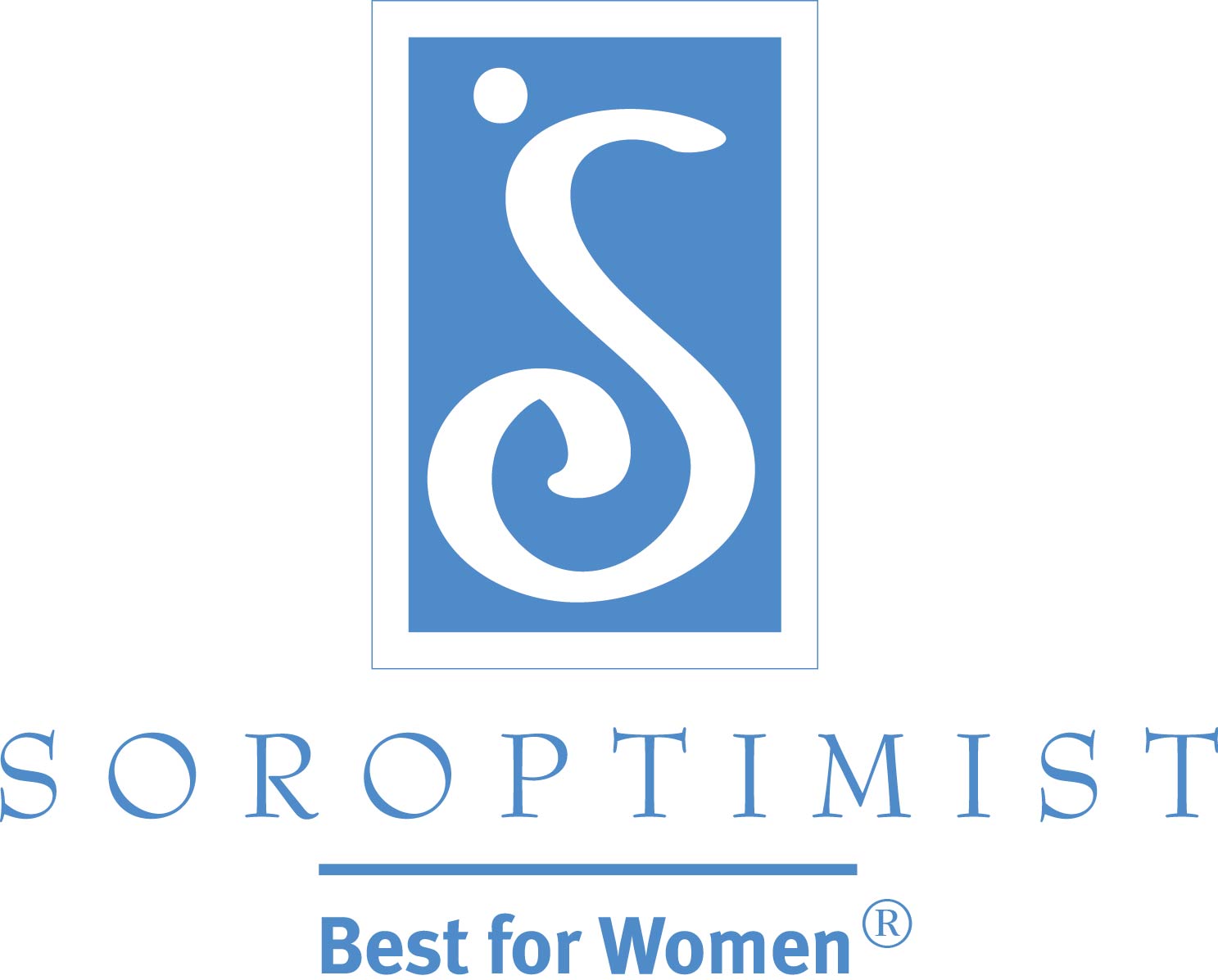 미주 국제 소롭티미스트소롭티미스트 클럽 멘토를 위한 지침소롭티미스트 클럽 신설을 위해 그동안 여러분께서 기울여 오신 모든 노력에 감사드립니다! 클럽은 설립을 마친 후에도 해당 지부와 우리 단체의 당당한 일원으로 자리를 잡으려면 지속적인 지도 편달을 받아야 합니다. 설립을 후원한 팀이야말로 그같은 멘토 역할을 하기에 안성맞춤입니다.  신설되는 클럽 하나하나가 앞으로 확고히 자리잡을 수 있도록 여러분과 여러분의 팀에서 지속적으로 지혜를 나눠 주시기를 간곡이 부탁드립니다! 신설 클럽의 멘토인 여러분의 주된 임무는 해당 클럽이 소롭티미스트 회원들이 중시하는 이로움과 경험을 우리 단체의 전략적 계획과 맞는 방향으로 소속 회원들에게 제공하는 것입니다. 즉 드림 프로그램을 통해 소속 회원들을 우리 단체의 사명이 깃든 활동에 참여시키고, 모든 회원들을 서로 엮어 주며, SIA 본부가 제공하는 도움을 누구나 받을 수 있도록 그 방법을 알려 주는 역할 말입니다.아래 지침에 소개된 방법들 중에서 신설 클럽이 첫 1년 동안 거치는 매 과정에서 여러분과 팀이 중요한 도움을 제공하는 데 어떤 방법을 활용할 수 있을지 살펴보시기 바랍니다.우선과제 - 설립 후 첫 2 ~ 3개월 클럽 임원들이 클럽 행정 웹페이지에 접속하여 운영 도움자원을 모두 이용할 수 있도록 합니다.SIA 배상책임보험 관련 정보를임원들과 함께 검토합니다.클럽 예산 편성 시, 해당 지역에서 어떻게 기금 조성을 하는지에 대해 자문을 제공하고 모범사례를 소개합니다.클럽용 예금 계좌를 마련하고 인출 시 서명을 하는 2인을 지정합니다. SIA 드림 프로그램에 참여할 클럽에게 자문을 제공합니다. 특히 첫 번째 리브 유어 드림상 수상자에게 제공되는 상금 수여 및 체험형 봉사활동 프로젝트 모색을 위한 드림 잇, 비 잇 위원회 설립 지원 차원에서 SIA에서 총 1,000달러를 지원한다는 사실도 클럽에게 알려 주십시오.7월/8월클럽에서 차년도 이사회와 위원회 구성원을 정합니다.클럽 행정 웹페이지에 게재된 SIA의 회장 및 회계 담당자용 계획일정표 샘플을 클럽 임원들에게 배포하고, 한 해 동안 임원들이 필요로 하는 중요 정보를 이 웹페이지에서 수시로 확인할 것을 당부하십시오.클럽의 성공을 위한 로드맵을 클럽에게 강조함으로써 이들이 SIA의 전략적 계획에서 내세우는 목표 달성에 어떻게 기여해야 하는지 인식시킵니다.9월한 해 동안의 중요 일정 및 알림 사항이 나와 있는 클럽 이벤트 일정을 참고할 것을 클럽에 당부합니다.주변 클럽들이 실시하는 가을 기금 조성활동 또는 이벤트에 클럽 회원들을 초대합니다. 소속 지역의 리브 유어 드림 상 신청자 모집이 성공적이었던 사례를 서로 공유하고, 클럽에서 신청서를 지역사회에 바로 배포하여 11월까지 많은 신청자가 나오도록 독려합니다.클럽이 가을 회의를 준비할 수 있도록 도와 줍니다. 즉 중요 날짜를 알려 주고, 참석자 명단을 정하며, 지부에서 이들의 참석을 바라고 있다고 알립니다. 지부 차원에서 협조 활동을 할 경우 공동체 의식이 두터워지고 소롭티미스트 사명 실천에 대한 참여도가 높아집니다.10월매년 10월 3일인 설립자의 날에 대해 클럽에게 설명하고 신규 회원들에게 소롭티미스트의 역사를 들려 줍니다. 이날은 파운더즈 페니즈(설립자 기금)의 중요성에 대해 논의하거나 아직 이 기금을 모으지 않은 클럽의 경우 기금을 모으는 좋은 기회가 됩니다.클럽에서 가을 또는 겨울에 대규모 이벤트를 열 계획이 있을지 모릅니다. 미국이나 미국령, 또는 캐나다 소재 클럽이라면 클럽 배상책임보험에 대해 자세히 숙지해야 함을 클럽에서 알고 있습니까? 클럽에게 SIA 웹 사이트의 보험 정보가 있다고 알려 주고 함께 내용을 살펴보아 중요 이벤트가 개최되기 전에 모든 준비를 갖추도록 해야 합니다.클럽에서 한 해 동안의 프로젝트를 기획할 때, 클럽 차원에서 어떻게 하면 성공적으로 기금을 조성할 수 있는지에 대해 자문해 줍니다. 클럽의 첫 번째 기금 조성 행사를 위해 후원팀 또는 클럽 회원이 지원을 제공할 수 있다고 알려 줍니다(예: 경매품 기부).11월/12월리브 유어 드림 상 프로그램에 관해 지속적으로 자문을 제공합니다. 클럽에서는 11월 15까지 신청서 접수를 마감하고 심사 및 시상 계획을 세웁니다. 클럽이 소속 지역에서 신청자를 모집하는 데 어려움을 겪을 경우 본부에 연락하여 신청자를 이관받는 방법을 문의하게끔 하고, 첫 번째 수상자를 위해 SIA에서 1,000달러를 지원해 준다는 사실을 알려 줍니다.설립 회원들이 지금까지 신설 클럽을 운영해 오면서 잘된 점과 미흡한 점을 논의하는 장인 클럽 평가를 실시할 시기입니다.  SIA 웹 사이트의 회원 유지 페이지에 클럽 평가 도구가 게시되어 있음을 클럽 회장에게 알립니다.1월/2월클럽에서 리브 유어 드림 상 수상자의 이름을 해당 의장에게 제출할 수 있도록 합니다. 제출 마감일은 지역(district)의 경우 2월 1일, 지부의 경우 2월 15일입니다. 클럽에서 제출 명단을 누구에게 보내야 하는지를 정확히 알고 있도록 합니다. 리브 유어 드림 상 시상식을 기획할 때 기억할 점은 이 시상식이야말로 신규 회원을 모집하여 클럽의 지속적 성장을 꾀할 수 있는 절호의 기회라는 사실입니다. 가입 의사가 있는 사람들을 시상식에 초대하면 소롭티미스트 프로그램이 지역사회에 끼치는 영향을 현장에서 목격하고 감화받을 수 있기 때문입니다. 3월/4월총회 개최 연도에는 SIA 총회 참가비 납부 마감일이 3월 15일임을 클럽 회계 담당자에게 알립니다. SIA의 2년 주기 총회가 어떤 중요성을 지니는지 잘 설명해 주고, 총회 개최 정보를 공유하며, 클럽에서 참가자를 파견함으로써 연맹 차원의 참여, 공동체, 교육이 주는 모든 혜택을 클럽 전체가 누릴 수 있도록 합니다. 마찬가지로, 클럽에서 지부 회의에 참가자를 보내도록 독려합니다.  참여도를 높일 수 있는 좋은 방법은 교통편을 제공해 줄 수 있는 주변 클럽 회원들과 서로 연계하는 것입니다.5월/6월리더십 계승에 필요한 자문을 제공합니다 - 클럽에서 새 임원을 선출할 계획이 있습니까? 모두가 각자의 역할을 이행하는 데 충분한 지원이 이루어지도록 하기 위해 이사회 구조를 재평가할 필요가 있습니까? 클럽 내에서의 핵심 임무를 배분하는 데 도움이 될 직책별 설명을 함께 참조합니다.클럽의 1차년도를 마무리하면서 클럽 지도자들은 신규 회원 설문조사 샘플, 탈퇴 회원 설문조사 샘플 등과 같은 설문조사를 통해 회원들의 피드백을 듣는 것이 유용함을 알 수 있습니다. 클럽에게 SIA 및 지부 회비 납부기한을 알려 주고, 필요 시 회원 명단 평가 작업 및 연맹 회비 온라인 납부에 도움을 줍니다.클럽에서 새로운 한 해를 준비하는 시기에  드림 잇, 비 잇 프로젝트도 함께 기획할 수 있습니다. 이 프로그램에 참여하는 또 다른 주변 클럽들과 연계하여 정보를 주고받습니다.